ほけんだより ３月  　今年度最後の月となりました。学年の締めくくりですね。この１年はどんな1年でしたか？楽しいことも苦しいことも、たくさんあったと思います。様々な経験をしたみなさんは、１年前よりも心も体もぐんと成長しているはずです。来月には、新しい環境でそれぞれ新しいスタートを迎えますね。この１年で学んだこと、成長したことを生かして、またグンッとみなさんが成長できることを楽しみにしています！！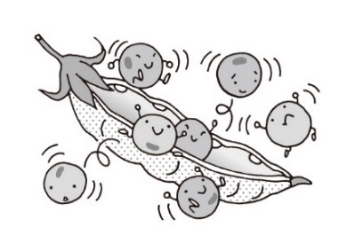 ピロティの掲示を新しくしました。年間を通していくつかの健康に関する情報を掲示してきましたが、毎回みなさんが足を止め見てくれていることが、とてもうれしいです。今回は「Iメッセージ」　について紹介をしています。みなさんは普段、人に気持ちを伝えるときどう伝えていますか？例えば、友達と遊ぶ約束をしていて、相手が遅れてきたとき、「（あなたは）めっちゃ遅いやん」「（あなたは）どんだけ待たせるねん」といった、相手（あなた）主語で気持ちを伝えていませんか？これでは気持ちを伝えられた相手はいい気分がしないかもしれないですね。ここで主語を（あなた）ではなく、（わたし）にしてみましょう。「（わたしは）なにかあったのかなと心配したよ」と、言えば（わたし）の思いとして相手に伝わるので、相手も嫌な気持ちはしないですね。主語が（あなた）のメッセージはYOUメッセージです。自分が相手のことを見て思ったり感じたりしたことを伝えます。主語が（わたし）のメッセージはIメッセージです。主語が（わたし）になり、「わたしは、○○と思いました。」と自分が思っていることや、感じていることを、そのまま伝えられます。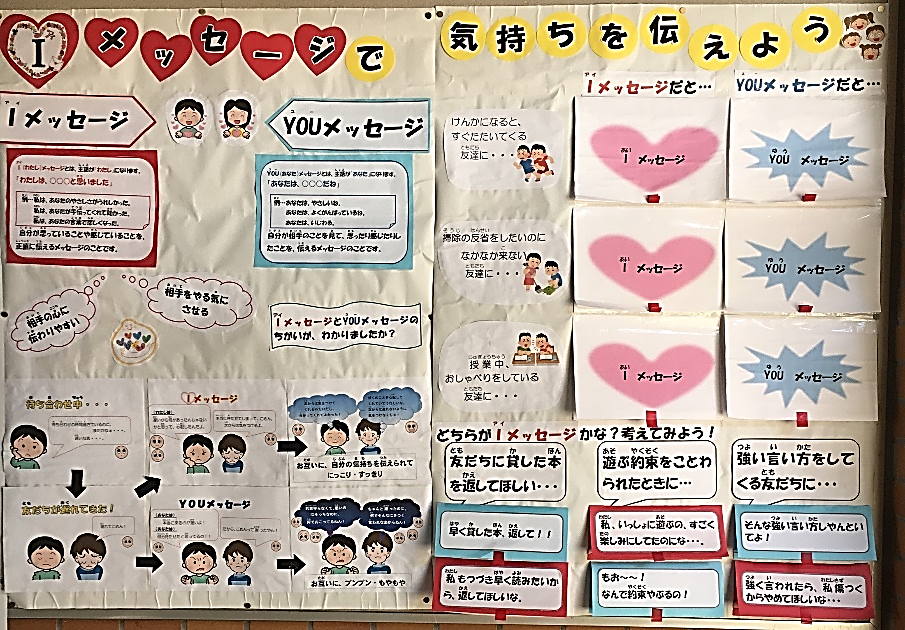 　振り返ってみて、あなたは周りの人にどんな風に気持ちを伝えていましたか？　４月はまた新しい出会いがあります。気持ちよくスタートできるよう、「Iメッセージ」で気持ちを伝えてみましょう。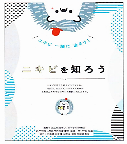 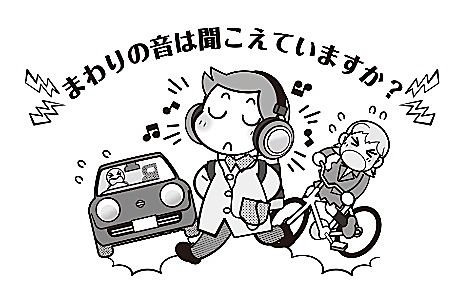 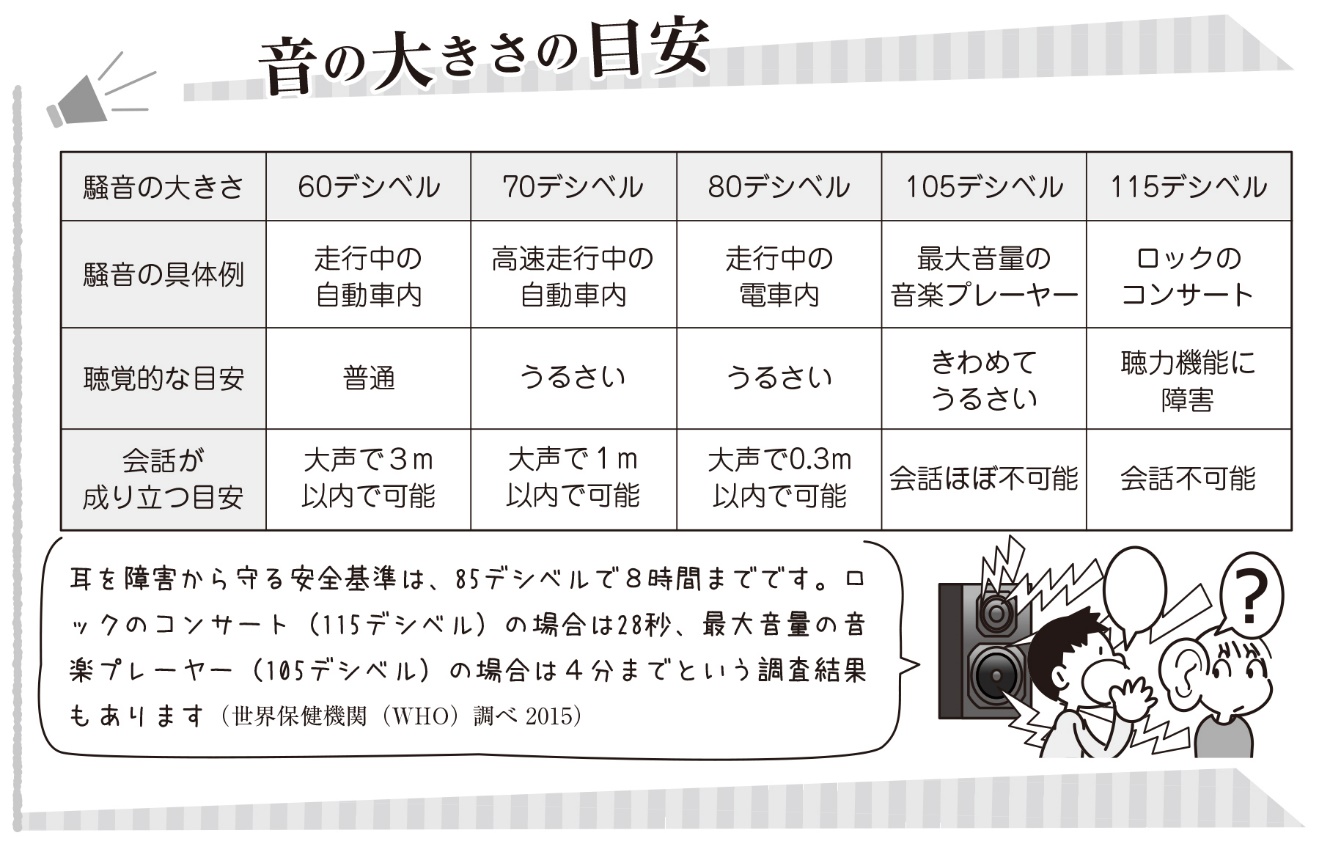 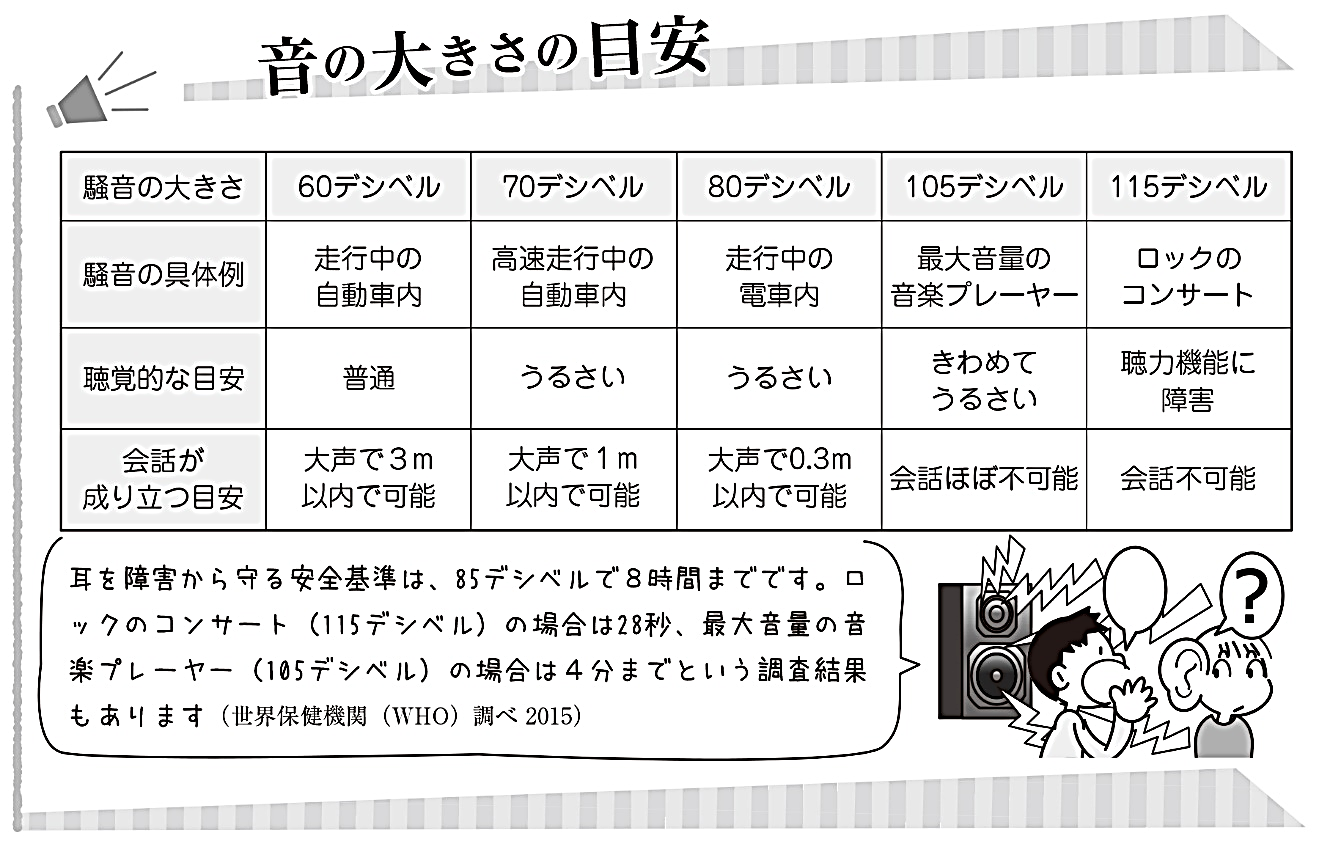 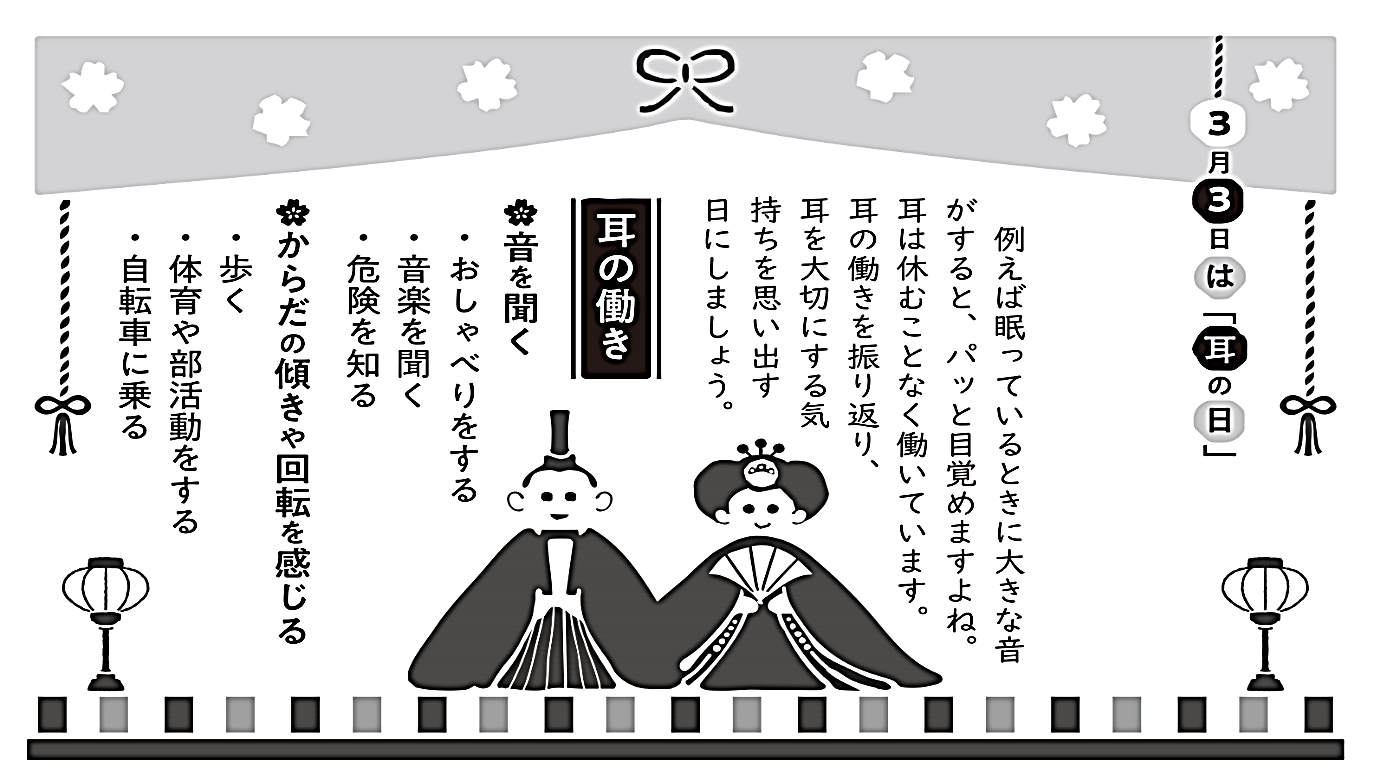 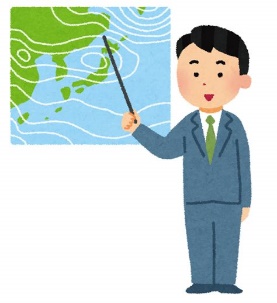 日本気象協会によると、今年の花粉飛散は、「例年より　やや多い」予想です。スギの雄花は例年７月から８月にかけて作られ、この時期に気温が高いと雄花の量が多くなります。また、冬の間は活動を休止し、開花の準備期間に入ります。準備期間の冬が温かいと、早めに開花するので、今年は例年より早く多く飛散するという予報です。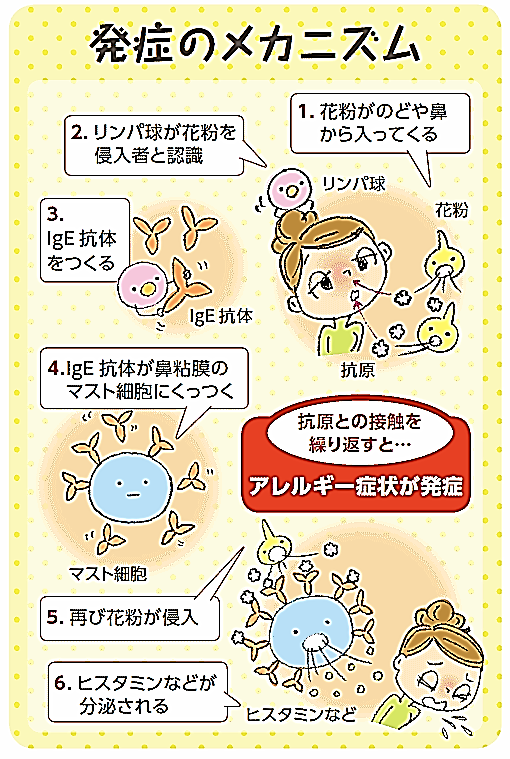 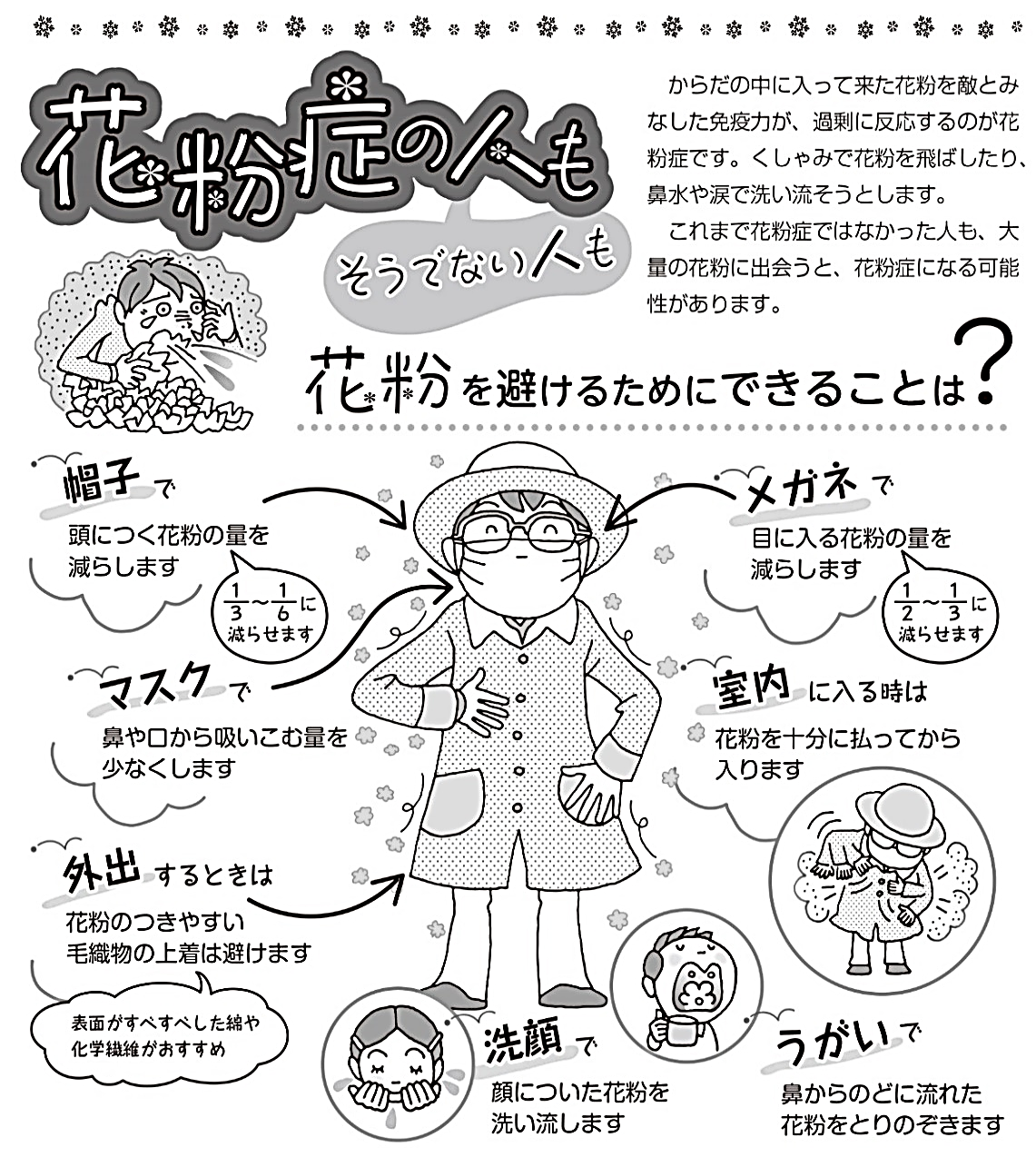 今年度の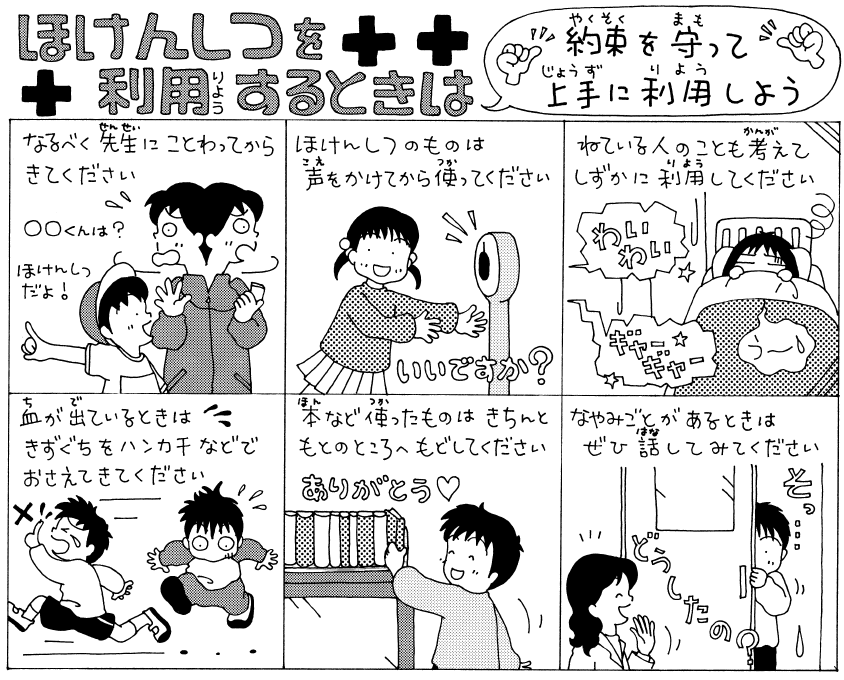 １年間の来室者数・・・のべ5758人でした。（４月～２月２０日まで）　　　　　　　　　※昨年度は4899人です。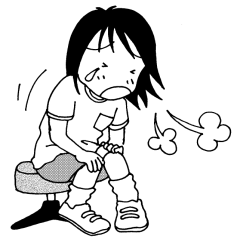 ★今年度の保健室利用者の様子★・ケガや体調不良での来室者が増加しました。・救急車を呼ぶような大きなケガが多かったです。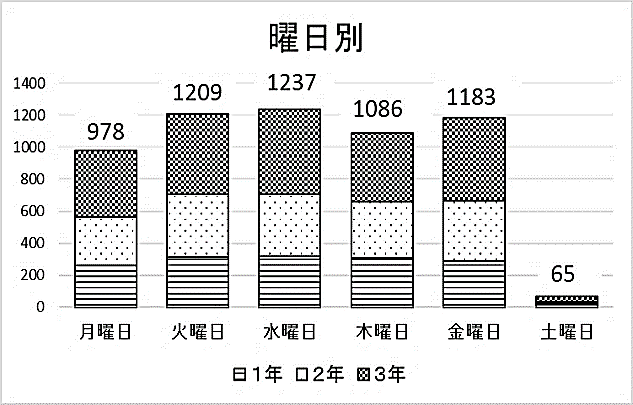 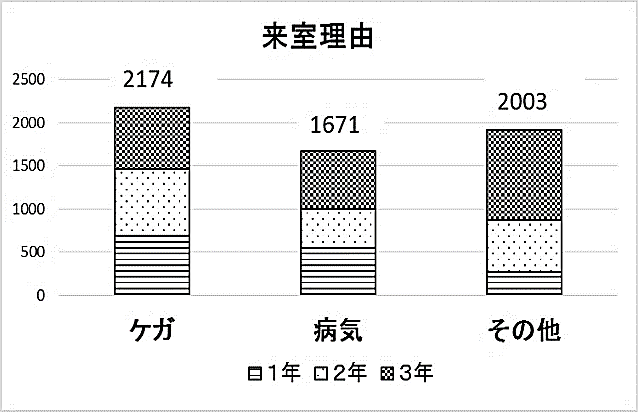 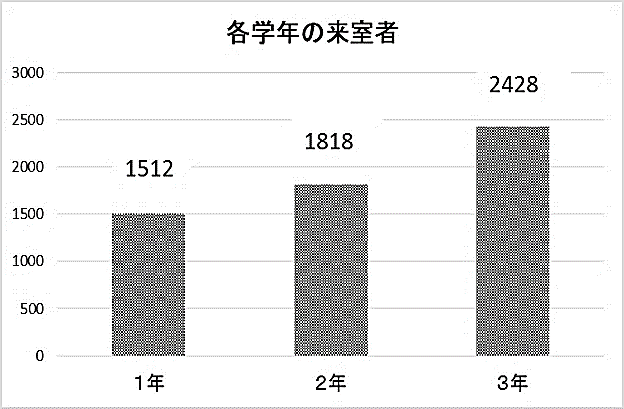 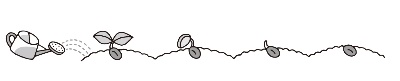 